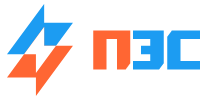 Изготовитель: ООО «ПерсоналЭнергоСтрой»394077, г. Воронеж, ул. 60 Армии д.27, кв.147ИНН 3662250784, КПП 366201001, ОГРН 1173668036024Тел.: +7 (473) 229-98-92, +7 (925) 495-91-04, http://www.pengstroy.ru; e-mail: pengstroy@mail.ruОПРОСНЫЙ ЛИСТ НА ИЗГОТОВЛЕНИЕ (СТП)Структура условного обозначенияСтруктура условного обозначенияСтруктура условного обозначенияТип КТП                                                Тип КТП                                                Тип КТП                                                 Столбовая на одном или двух столбах (СКТП) Столбовая на одном или двух столбах (СКТП) Столбовая на одном или двух столбах (СКТП) Столбовая на одном или двух столбах (СКТП) Столбовая на одном или двух столбах (СКТП) Столбовая на одном или двух столбах (СКТП) Столбовая на одном или двух столбах (СКТП) Столбовая на одном или двух столбах (СКТП) Столбовая на одном или двух столбах (СКТП) Столбовая на одном или двух столбах (СКТП) Столбовая на одном или двух столбах (СКТП) Столбовая на одном или двух столбах (СКТП) Столбовая на одном или двух столбах (СКТП) Столбовая на одном или двух столбах (СКТП) Столбовая на одном или двух столбах (СКТП) Столбовая на одном или двух столбах (СКТП) Столбовая на одном или двух столбах (СКТП) Столбовая на одном или двух столбах (СКТП) Столбовая на одном или двух столбах (СКТП)Тип КТП                                                Тип КТП                                                Тип КТП                                                Количество трансформаторовКоличество трансформаторовКоличество трансформатороводин         /         дваодин         /         дваодин         /         дваодин         /         дваодин         /         дваодин         /         дваодин         /         дваодин         /         дваодин         /         дваодин         /         дваодин         /         дваодин         /         дваодин         /         дваодин         /         дваодин         /         дваодин         /         дваодин         /         дваодин         /         дваодин         /         дваТип трансформатораТип трансформатораТип трансформатораТМ                  ТМГ                     СухойТМ                  ТМГ                     СухойТМ                  ТМГ                     СухойТМ                  ТМГ                     СухойТМ                  ТМГ                     СухойТМ                  ТМГ                     СухойТМ                  ТМГ                     СухойТМ                  ТМГ                     СухойТМ                  ТМГ                     СухойТМ                  ТМГ                     СухойТМ                  ТМГ                     СухойТМ                  ТМГ                     СухойТМ                  ТМГ                     СухойТМ                  ТМГ                     СухойТМ                  ТМГ                     СухойТМ                  ТМГ                     СухойТМ                  ТМГ                     СухойТМ                  ТМГ                     СухойТМ                  ТМГ                     СухойМощность силового трансформатора, кВАМощность силового трансформатора, кВАМощность силового трансформатора, кВА2525404063100160250250400400630100010001250125016002500Мощность силового трансформатора, кВАМощность силового трансформатора, кВАМощность силового трансформатора, кВАСхема и группа соединений силового трансформатораСхема и группа соединений силового трансформатораСхема и группа соединений силового трансформатораУ / У         /          Д / УУ / У         /          Д / УУ / У         /          Д / УУ / У         /          Д / УУ / У         /          Д / УУ / У         /          Д / УУ / У         /          Д / УУ / У         /          Д / УУ / У         /          Д / УУ / У         /          Д / УУ / У         /          Д / УУ / У         /          Д / УУ / У         /          Д / УУ / У         /          Д / УУ / У         /          Д / УУ / У         /          Д / УУ / У         /          Д / УУ / У         /          Д / УУ / У         /          Д / УИсполнение КТПИсполнение КТПИсполнение КТПпроходная     /     тупиковаяпроходная     /     тупиковаяпроходная     /     тупиковаяпроходная     /     тупиковаяпроходная     /     тупиковаяпроходная     /     тупиковаяпроходная     /     тупиковаяпроходная     /     тупиковаяпроходная     /     тупиковаяпроходная     /     тупиковаяпроходная     /     тупиковаяпроходная     /     тупиковаяпроходная     /     тупиковаяпроходная     /     тупиковаяпроходная     /     тупиковаяпроходная     /     тупиковаяпроходная     /     тупиковаяпроходная     /     тупиковаяпроходная     /     тупиковаяКласс напряжения по стороне ВН, кВКласс напряжения по стороне ВН, кВКласс напряжения по стороне ВН, кВ6            /            106            /            106            /            106            /            106            /            106            /            106            /            106            /            106            /            106            /            106            /            106            /            106            /            106            /            106            /            106            /            106            /            106            /            106            /            10Коммутационный аппарата на вводе ВНКоммутационный аппарата на вводе ВНКоммутационный аппарата на вводе ВНВНА   /    РВЗ   /    BB/TEL (вакуумный выключатель)   /   РЛНД   /    НЕТВНА   /    РВЗ   /    BB/TEL (вакуумный выключатель)   /   РЛНД   /    НЕТВНА   /    РВЗ   /    BB/TEL (вакуумный выключатель)   /   РЛНД   /    НЕТВНА   /    РВЗ   /    BB/TEL (вакуумный выключатель)   /   РЛНД   /    НЕТВНА   /    РВЗ   /    BB/TEL (вакуумный выключатель)   /   РЛНД   /    НЕТВНА   /    РВЗ   /    BB/TEL (вакуумный выключатель)   /   РЛНД   /    НЕТВНА   /    РВЗ   /    BB/TEL (вакуумный выключатель)   /   РЛНД   /    НЕТВНА   /    РВЗ   /    BB/TEL (вакуумный выключатель)   /   РЛНД   /    НЕТВНА   /    РВЗ   /    BB/TEL (вакуумный выключатель)   /   РЛНД   /    НЕТВНА   /    РВЗ   /    BB/TEL (вакуумный выключатель)   /   РЛНД   /    НЕТВНА   /    РВЗ   /    BB/TEL (вакуумный выключатель)   /   РЛНД   /    НЕТВНА   /    РВЗ   /    BB/TEL (вакуумный выключатель)   /   РЛНД   /    НЕТВНА   /    РВЗ   /    BB/TEL (вакуумный выключатель)   /   РЛНД   /    НЕТВНА   /    РВЗ   /    BB/TEL (вакуумный выключатель)   /   РЛНД   /    НЕТВНА   /    РВЗ   /    BB/TEL (вакуумный выключатель)   /   РЛНД   /    НЕТВНА   /    РВЗ   /    BB/TEL (вакуумный выключатель)   /   РЛНД   /    НЕТВНА   /    РВЗ   /    BB/TEL (вакуумный выключатель)   /   РЛНД   /    НЕТВНА   /    РВЗ   /    BB/TEL (вакуумный выключатель)   /   РЛНД   /    НЕТВНА   /    РВЗ   /    BB/TEL (вакуумный выключатель)   /   РЛНД   /    НЕТСекционирование по стороне ВНСекционирование по стороне ВНСекционирование по стороне ВНда            /         нетда            /         нетда            /         нетда            /         нетда            /         нетда            /         нетда            /         нетда            /         нетда            /         нетда            /         нетда            /         нетда            /         нетда            /         нетда            /         нетда            /         нетда            /         нетда            /         нетда            /         нетда            /         нетНаличие разрядников или ОПН, РУВННаличие разрядников или ОПН, РУВННаличие разрядников или ОПН, РУВНОПН    /       нетОПН    /       нетОПН    /       нетОПН    /       нетОПН    /       нетОПН    /       нетОПН    /       нетОПН    /       нетОПН    /       нетОПН    /       нетОПН    /       нетОПН    /       нетОПН    /       нетОПН    /       нетОПН    /       нетОПН    /       нетОПН    /       нетОПН    /       нетОПН    /       нетИсполнение вводов РУВНИсполнение вводов РУВНИсполнение вводов РУВНвоздух    /      кабель    /      воздух-кабельвоздух    /      кабель    /      воздух-кабельвоздух    /      кабель    /      воздух-кабельвоздух    /      кабель    /      воздух-кабельвоздух    /      кабель    /      воздух-кабельвоздух    /      кабель    /      воздух-кабельвоздух    /      кабель    /      воздух-кабельвоздух    /      кабель    /      воздух-кабельвоздух    /      кабель    /      воздух-кабельвоздух    /      кабель    /      воздух-кабельвоздух    /      кабель    /      воздух-кабельвоздух    /      кабель    /      воздух-кабельвоздух    /      кабель    /      воздух-кабельвоздух    /      кабель    /      воздух-кабельвоздух    /      кабель    /      воздух-кабельвоздух    /      кабель    /      воздух-кабельвоздух    /      кабель    /      воздух-кабельвоздух    /      кабель    /      воздух-кабельвоздух    /      кабель    /      воздух-кабельИсполнение выводов РУННИсполнение выводов РУННИсполнение выводов РУННвоздух    /      кабель    /      воздух-кабельвоздух    /      кабель    /      воздух-кабельвоздух    /      кабель    /      воздух-кабельвоздух    /      кабель    /      воздух-кабельвоздух    /      кабель    /      воздух-кабельвоздух    /      кабель    /      воздух-кабельвоздух    /      кабель    /      воздух-кабельвоздух    /      кабель    /      воздух-кабельвоздух    /      кабель    /      воздух-кабельвоздух    /      кабель    /      воздух-кабельвоздух    /      кабель    /      воздух-кабельвоздух    /      кабель    /      воздух-кабельвоздух    /      кабель    /      воздух-кабельвоздух    /      кабель    /      воздух-кабельвоздух    /      кабель    /      воздух-кабельвоздух    /      кабель    /      воздух-кабельвоздух    /      кабель    /      воздух-кабельвоздух    /      кабель    /      воздух-кабельвоздух    /      кабель    /      воздух-кабельКоммутационный аппарата на вводе ННКоммутационный аппарата на вводе ННрубильник, автомат типаВР        /           РЕ         /          ВАВР        /           РЕ         /          ВАВР        /           РЕ         /          ВАВР        /           РЕ         /          ВАВР        /           РЕ         /          ВАВР        /           РЕ         /          ВАВР        /           РЕ         /          ВАВР        /           РЕ         /          ВАВР        /           РЕ         /          ВАВР        /           РЕ         /          ВАВР        /           РЕ         /          ВАВР        /           РЕ         /          ВАВР        /           РЕ         /          ВАВР        /           РЕ         /          ВАВР        /           РЕ         /          ВАВР        /           РЕ         /          ВАВР        /           РЕ         /          ВАВР        /           РЕ         /          ВАВР        /           РЕ         /          ВАКоммутационный аппарата на вводе ННКоммутационный аппарата на вводе ННисполнениестационарный          /         выкатнойстационарный          /         выкатнойстационарный          /         выкатнойстационарный          /         выкатнойстационарный          /         выкатнойстационарный          /         выкатнойстационарный          /         выкатнойстационарный          /         выкатнойстационарный          /         выкатнойстационарный          /         выкатнойстационарный          /         выкатнойстационарный          /         выкатнойстационарный          /         выкатнойстационарный          /         выкатнойстационарный          /         выкатнойстационарный          /         выкатнойстационарный          /         выкатнойстационарный          /         выкатнойстационарный          /         выкатнойКоммутационные аппараты отходящих линий ННКоммутационные аппараты отходящих линий ННКоммутационные аппараты отходящих линий ННРПСРПСРПСВАВАТоки фидеров, АТоки фидеров, АТоки фидеров, А2531,531,5404063801001601602502504006306301000100016001600Количество отходящих линий, шт.Количество отходящих линий, шт.Количество отходящих линий, шт.Учет энергии Р1Учет энергии Р1Учет энергии Р1да         /         нетда         /         нетда         /         нетда         /         нетда         /         нетда         /         нетда         /         нетда         /         нетда         /         нетда         /         нетда         /         нетда         /         нетда         /         нетда         /         нетда         /         нетда         /         нетда         /         нетда         /         нетда         /         нетТип счетчика (по умолч. «Меркурий»)Тип счетчика (по умолч. «Меркурий»)Тип счетчика (по умолч. «Меркурий»)Уличное освещениеУличное освещениеУличное освещение     да         /          нет     да         /          нет     да         /          нет     да         /          нет     да         /          нет     да         /          нет     да         /          нет     да         /          нет     да         /          нет     да         /          нет     да         /          нет     да         /          нет     да         /          нет     да         /          нет     да         /          нет     да         /          нет     да         /          нет     да         /          нет     да         /          нетУчет энергии Р1 на уличн. освещ.Учет энергии Р1 на уличн. освещ.Учет энергии Р1 на уличн. освещ.     да         /          нет     да         /          нет     да         /          нет     да         /          нет     да         /          нет     да         /          нет     да         /          нет     да         /          нет     да         /          нет     да         /          нет     да         /          нет     да         /          нет     да         /          нет     да         /          нет     да         /          нет     да         /          нет     да         /          нет     да         /          нет     да         /          нетТип счетчика (по умолч. «Меркурий»)Тип счетчика (по умолч. «Меркурий»)Тип счетчика (по умолч. «Меркурий»)Наличие АВРНаличие АВРНаличие АВР     да         /          нет     да         /          нет     да         /          нет     да         /          нет     да         /          нет     да         /          нет     да         /          нет     да         /          нет     да         /          нет     да         /          нет     да         /          нет     да         /          нет     да         /          нет     да         /          нет     да         /          нет     да         /          нет     да         /          нет     да         /          нет     да         /          нетНаличие разрядников, РУНННаличие разрядников, РУНННаличие разрядников, РУННРВН    /      ОПН    /     нетРВН    /      ОПН    /     нетРВН    /      ОПН    /     нетРВН    /      ОПН    /     нетРВН    /      ОПН    /     нетРВН    /      ОПН    /     нетРВН    /      ОПН    /     нетРВН    /      ОПН    /     нетРВН    /      ОПН    /     нетРВН    /      ОПН    /     нетРВН    /      ОПН    /     нетРВН    /      ОПН    /     нетРВН    /      ОПН    /     нетРВН    /      ОПН    /     нетРВН    /      ОПН    /     нетРВН    /      ОПН    /     нетРВН    /      ОПН    /     нетРВН    /      ОПН    /     нетРВН    /      ОПН    /     нетНаличие коридора обслуживанияНаличие коридора обслуживанияНаличие коридора обслуживанияпо РУВН    /     по РУНН    /     нетпо РУВН    /     по РУНН    /     нетпо РУВН    /     по РУНН    /     нетпо РУВН    /     по РУНН    /     нетпо РУВН    /     по РУНН    /     нетпо РУВН    /     по РУНН    /     нетпо РУВН    /     по РУНН    /     нетпо РУВН    /     по РУНН    /     нетпо РУВН    /     по РУНН    /     нетпо РУВН    /     по РУНН    /     нетпо РУВН    /     по РУНН    /     нетпо РУВН    /     по РУНН    /     нетпо РУВН    /     по РУНН    /     нетпо РУВН    /     по РУНН    /     нетпо РУВН    /     по РУНН    /     нетпо РУВН    /     по РУНН    /     нетпо РУВН    /     по РУНН    /     нетпо РУВН    /     по РУНН    /     нетпо РУВН    /     по РУНН    /     нетПриборы контроля напряжения и токаПриборы контроля напряжения и токаПриборы контроля напряжения и токана вводе НН    /      на отходящих линиях    /    нетна вводе НН    /      на отходящих линиях    /    нетна вводе НН    /      на отходящих линиях    /    нетна вводе НН    /      на отходящих линиях    /    нетна вводе НН    /      на отходящих линиях    /    нетна вводе НН    /      на отходящих линиях    /    нетна вводе НН    /      на отходящих линиях    /    нетна вводе НН    /      на отходящих линиях    /    нетна вводе НН    /      на отходящих линиях    /    нетна вводе НН    /      на отходящих линиях    /    нетна вводе НН    /      на отходящих линиях    /    нетна вводе НН    /      на отходящих линиях    /    нетна вводе НН    /      на отходящих линиях    /    нетна вводе НН    /      на отходящих линиях    /    нетна вводе НН    /      на отходящих линиях    /    нетна вводе НН    /      на отходящих линиях    /    нетна вводе НН    /      на отходящих линиях    /    нетна вводе НН    /      на отходящих линиях    /    нетна вводе НН    /      на отходящих линиях    /    нетДополнительные требованияДополнительные требованияДополнительные требования